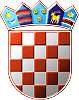      Sisak, __________________godine   OBRAZAC ZA POSTAVLJANJE VIJEĆNIČKOG PITANJA IME I PREZIME VIJEĆNIKA: _______________________________________KOME JE PITANJE UPUĆENO: _____________________________________SADRŽAJ PITANJA:                                                                        POTPIS VIJEĆNIKA 					         ______________________